Программа мероприятий по презентации антологий современной литературы стран СНГ в МинскеКонтакты для СМИ: 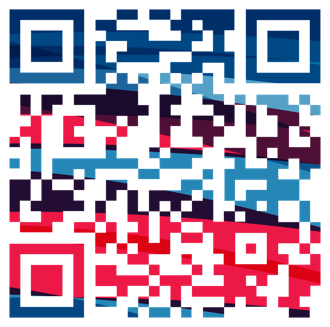 Беларусь: Мария Волкова, +375 29 670 0556, maria@sette.byРоссия: Ольга Чумичёва, +7 921 747 5745, press@mibf.infoОператор программы «Книги России» на XXX Минской международной книжной выставке-ярмарке — дирекция Московской международной книжной ярмарки (ММКЯ/MIBF).http://mibf.info/https://vk.com/mmkyahttps://t.me/mibf2022№Дата мероприятияМесто проведенияМероприятиеУчастники№ 122 марта 2023 (среда)10:30Детская библиотека № 8Круглый стол:«Партнёрские отношения. Привлечение детей к чтению»Торжественное вручение антологий в фонд библиотекиВладислав Отрошенко (писатель, эссеист, лауреат литературных премий, Россия); Михаил Попов (поэт, прозаик, лауреат литературных премий, Россия); Максим Замшев (поэт, писатель, главный редактор «Литературной газеты», Россия); Ирина Ермакова (поэт, переводчик, лауреат литературных премий, Россия); Илья Бояшов (писатель, лауреат литературных премий, Россия); белорусские писатели, сотрудники минских библиотек№ 222 марта 2023 (среда)15:30Российский стендЦеремония открытия стенда Российской Федерации — Почётного гостя Минской международной книжной выставки-ярмарки.Презентация трех томов антологий «Современная литература стран СНГ. Проза», «Современная детская литература стран СНГ» и «Современная литература стран СНГ. Поэзия» и двух томов антологии-билингвы «Современная русская проза» и «Современная русская поэзия» в переводе на белорусский языкМихаил Швыдкой, специальный представитель Президента Российской Федерации по международному культурному сотрудничеству, Россия; Сергей Степашин, президент Российского книжного союза, Россия; Владимир Григорьев, директор Департамента государственной поддержки периодической печати и книжной индустрии Министерства цифрового развития, связи и массовых коммуникаций, Россия; Дмитрий Бак, директор Государственного музея истории российской литературы имени В.И.Даля, Россия; Владислав Отрошенко, писатель, эссеист, Россия; Михаил Попов, поэт, прозаик, Россия; Максим Замшев, поэт, писатель, главный редактор «Литературной газеты», Россия; Ирина Ермакова, поэт, переводчик, Россия; Елена Стельмах, писатель, публицист, первый заместитель председателя Союза писателей, Республика Беларусь; Иван Саверченко, директор Института литературоведения имени Янки Купалы Национальной академии наук Беларуси, доктор филологических наук, профессор, Республика Беларусь; Михаил Поздняков, поэт, прозаик, переводчик, критик, языковед, публицист, Республика Беларусь; Инна Фролова, писатель, переводчик, Республика Беларусь; Зиновий Пригодич, прозаик, поэт, журналист, публицист, Республика Беларусь; Геннадий Авласенко, поэт, писатель, драматург, Республика Беларусь; Екатерина Хадасевич-Лисовая, писатель, педагог, Республика Беларусь; Анатолий Трофимчик, писатель, Республика Беларусь; Валентин Семеняко, член Правления Союза писателей, Республика Беларусь; Наум Гальперович, поэт, публицист, журналист, заслуженный деятель культуры, Республика Беларусь; Виктор Шнип, писатель, переводчик, Республика Беларусь; поэтический театр «Ритмы сердца» под руководством Е.Ф.Салаты, Республика Беларусь№ 323 марта 2023, четверг 10:30Союз писателей БелоруссииМемориальный залул. Фрунзе, 5Круглый стол АСПИР и Союз писателей Белоруссии на тему:«Пути развития современной литературной организации»Торжественная передача Антологий Председателю Союза писателей Республики Беларусь Ведущий: Алесь Карлюкевич, Председатель Союза писателей БеларусиОтрошенко Владислав Олегович (писатель, эссеист, лауреат литературных премий, Россия), Попов Михаил Михайлович (поэт, прозаик, лауреат литературных премий, Россия). Ведущий - Замшев Максим Адольфович (поэт, писатель, главный редактор «Литературной газеты»Белорусские писатели: Елена Стельмах, Алексей Чарота, Анатолий Матвиенко, Михаил Поздняков, Владимир Мозго, Инна Фролова, Леонид Кривонос, Рогнед Малаховский, Сергей Трахименок, Елена Хорошевич, Иван Юркин, Елена Басикирская, Владислав Цыдик№ 4  23 марта 2023, четверг 16:00Российский стендПрезентация стихов из антологии «Современная российская литература. Поэзия»Ирина Ермакова, поэт, переводчик, лауреат литературных премий№ 523 марта 2023, четверг 12:00Российский стендАвторская встреча с Ильей БояшовымИлья Бояшов, Ирина Барметова (ведущий)№ 623 марта 2023, четверг 12:30Национальная библиотека Республики БеларусьПрезентация проекта Антологий СНГТоржественная передача антологий  в фонд Национальной библиотеки Республики БеларусьЮзефович Леонид Абрамович (писатель, сценарист, историк, лауреат литературных премий, Россия), Попов Михаил Михайлович (поэт, прозаик, лауреат литературных премий, Россия), Замшев Максим Адольфович (поэт, писатель, главный редактор «Литературной газеты», Россия), Ермакова Ирина Александровна (поэт, переводчик, лауреат литературных премий, Россия), Стельмах Елена Анатольевна (Республика Беларусь), Цыдик Владислав (Республика Беларусь), Хорошевич Елена (Республика Беларуь), Кебич Людмила (Республика Беларусь), Клеменок Алла (Республика Беларусь), Яцук Татьяна (Республика Беларусь), Салейко Татьяна (Республика Беларусь)№ 723 марта 2023, четверг 14:00Публичная библиотека №1 имени Льва Толстогоул. Московская, 18Авторская встреча с Отрошенко Владиславом Олеговичем Торжественная передача Антологий в фонд библиотекиВладислав Отрошенко № 823 марта 2023, четверг 15:00Российский стендТворческая встреча с Михаилом ПоповымМихаил Попов, поэт, прозаик, лауреат литературных премий, Россия; ведущий Максим Замшев, поэт, писатель, главный редактор «Литературной газеты», Россия№ 923 марта 2023, четверг 17:00Российский стендТворческая встреча с Максимом ЗамшевымМихаил Замшев№ 1023 марта 2023, четверг 18:00Российский стендЛитературные чтения на двух языках произведений российских и белорусских авторов – участников антологий и переводчиков на белорусский язык. Проза и ПоэзияОтрошенко Владислав Олегович (писатель, эссеист, лауреат литературных премий, Россия), Юзефович Леонид Абрамович (писатель, сценарист, историк, лауреат литературных премий, Россия), Попов Михаил Михайлович (поэт, прозаик, лауреат литературных премий, Россия), Замшев Максим Адольфович (поэт, писатель, главный редактор «Литературной газеты», Россия), Ермакова Ирина Александровна (поэт, переводчик, лауреат литературных премий, Россия) с участием белорусских писателей и учащихся колледжей и вузов№ 1124 марта (пятница)10:30Детская библиотека № 10,
проспект Независимости, 123Научно-литературная магия: превращение физики в лирикуТоржественная передача Антологий в фонд библиотекиАя Эн (детский писатель, сценарист, кандидат физико-математических наук, лауреат литературных премий, Россия), представители издательства ОГИ№ 12 24 марта (пятница)12:30Белорусский государственный университетФилологический факультет,аудитория 210 (Народные поэты и писатели)ул. Карла Маркса, 31Дискуссия: Литературный язык – заповедная зона?Торжественная передача Антологий в фонд Белорусского государственного университетаПулинович Ярослава Александровна (писательница, драматург, сценарист, лауреат ряда престижных премий, Россия), Отрошенко Владислав Олегович (писатель, эссеист, лауреат литературных премий, Россия), Попов Михаил Михайлович (поэт, прозаик, лауреат литературных премий, Россия). Ведущий - Замшев Максим Адольфович (поэт, писатель, главный редактор «Литературной газеты», Россия), Ровдо Иван Семёнович (заведующий кафедрой русского языка филологического факультета Белорусского государственного университета, председатель Белорусского общественного объединения преподавателей русского языка и литературы, доктор филологических наук, профессор, Республика Беларусь)№ 1324 марта (пятница)11:00Детская библиотека №10,проспект Независимости, 123Авторская встреча с Алексеем ВарламовымТоржественная передача Антологий в фонд библиотекиАлексей Варламов, представители издательства ОГИ№ 1424 марта 2023, пятница  18:00Российский стендЛитературные чтения на двух языках произведений российских и белорусских авторов – участников антологий и переводчиков на белорусский язык. Проза и ПоэзияОтрошенко Владислав Олегович (писатель, эссеист, лауреат литературных премий, Россия), Юзефович Леонид Абрамович (писатель, сценарист, историк, лауреат литературных премий, Россия), Попов Михаил Михайлович (поэт, прозаик, лауреат литературных премий, Россия), Замшев Максим Адольфович (поэт, писатель, главный редактор «Литературной газеты», Россия), Ермакова Ирина Александровна (поэт, переводчик, лауреат литературных премий, Россия) с участием белорусских писателей и учащихся колледжей и вузов№ 1525 марта (суббота)10:00Центральная детская библиотека г.Минска имени Н.ОстровскогоПр. газеты «Правда», 20АВесёлые и умные урокиС ног на голову: книги-перевёртыши и немного карикатурТоржественная передача Антологий в фонд библиотекиАя Эн (детский писатель, сценарист, кандидат физико-математических наук, лауреат литературных премий, Россия), представители издательства ОГИ№ 1625 марта (суббота)11:00Центральная детская библиотека, лекционный зал им. Н.Островского Пр. газеты «Правда», 20АВесёлые и умные урокиКак раскрасить школьную жизнь?Торжественная передача Антологий в фонд библиотекиТимашпольская Екатерина Борисовна (детская писательница, учитель русского языка и литературы, Россия), представители издательства ОГИ№ 1726 марта (воскресенье)14:00Российский стендТворческая встреча с Леонидом Юзефовичем Леонид Юзефович